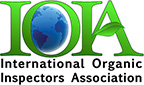 		Recomendación: Beca Reynaldo De la Rosa
NOMBRE DEL SOLICITANTE     AÑO DE ADJUDICACION  Nombre del Referente  Dirección del Referente  Provincia/Estado    País    Código Postal  Dirección electrónica    No de teléfono  La persona cuyo nombre aparece como Solicitante está aplicando para la Beca Reynaldo De la Rosa de IOIA. Esta beca proporciona la matricula completa, comidas y alojamiento en alguno de los cursos para inspectores orgánicos patrocinados por IOIA. IOIA aprecia su franca evaluación sobre el solicitante. Si Ud. necesitará explicaciones posteriores, por favor, contacte a scholarship@ioia.net.Gracias por su evaluación del Solicitante.
Le agradeceremos, además, que adjunte una carta a fin de ampliar su recomendación sobre el solicitante.Por favor, reenvié el formulario y su carta a más tardar el 1 de octubre, a scholarship@ioia.net ¿Cuánto hace que conozca al Solicitante y a través de que medio?  ¿Cuáles considera Ud. que son las aptitudes y las fortalezas del Solicitante?  ¿Cuáles considera Ud. que son las áreas en las que el Solicitante necesita perfeccionarse?   Por favor, evalué la integridad del Solicitante  Por favor, evalué el compromiso del Solicitante con la agricultura/industria orgánica  Por favor, honesta y objetivamente, evalué e indiqué las habilidades del Solicitante: ¿Ud. esta al tanto de consideraciones respecto de necesidades financieras del solicitante para esta beca?   
Si     No       Comentarios  Firma del Referente   x						Fecha HabilidadExcelenteBuenoPromedioPobreSin informaciónIntelectualAuto confianzaHabilidades de ObservaciónHabilidades para escucharImaginación/creatividadAnalíticoHabilidades de redacciónHabilidades Verbales